СОВЕТ  ДЕПУТАТОВ ДОБРИНСКОГО МУНИЦИПАЛЬНОГО РАЙОНАЛипецкой области10-я сессия V-го созываРЕШЕНИЕ24.09.2014г.                                 п.Добринка	                                      № 78-рсО награждении знаком отличия «За заслуги перед Добринским районом»Рассмотрев обращение администрации Добринского муниципального района и материалы, представленные комиссией по рассмотрению вопросов, по награждению знаками и наградами администрации Добринского муниципального района о награждении знаком отличия «За заслуги перед Добринским районом», руководствуясь ст.26 Устава Добринского муниципального района,  учитывая решение постоянной комиссии по правовым вопросам, местному самоуправлению, работе с депутатами и делам семьи, детства, молодежи, Совет депутатов Добринского муниципального районаРЕШИЛ:1.Наградить знаком отличия «За заслуги перед Добринским районом»:-Попову Валентину Ивановну – директора муниципального общеобразовательного учреждения лицея №1 п.Добринка;-Некрасова Виктора Ивановича– бывшего директора Верхнематренской средней школы.2.Настоящее решение вступает в силу со дня его принятия. Председатель Совета депутатовДобринского муниципального района 				В.А.Максимов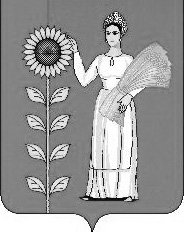 